   MIĘDZYSZKOLNY OŚRODEK SPORTOWY KRAKÓW-WSCHÓD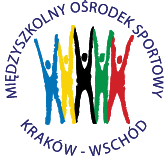 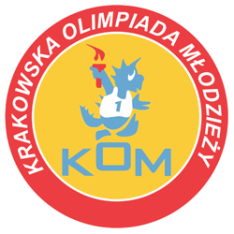 Adres: Centrum Rozwoju Com Com Zoneul. Ptaszyckiego 6 – P 09,  31 – 979 Krakówtel/fax: 693 507 504,   email:  biuro@kom.krakow.plwww.kom.krakow.plKraków, 31.10.2023r.SPRAWOZDANIEIGRZYSKA DZIECI W BADMINTONIE DRUŻYNOWYM –Chłopcy.Termin:  12.12.2022r.Miejsce: hala Com Com Zone, ul. Ptaszyckiego 6.Ilość szkół: 9Ilość uczestników: 20Grupa A						Grupa BKSP Molla - SP 85	2:0				SP Caritas – SP 19		2:0SP 164 – CIS		2:1				KSP Jadwiga – SP Borzęcka	2:0KSP Molla - SP 164	2:1				SP Caritas – SP 64		2:0SP 85 – CIS		1:2				SP 19 – KSP Jadwiga		0:2SP 164 – SP 85		2:0                                                   SP Borzęcka – SP 64		2:0    KSP Molla – CIS		2:0                                                   SP Caritas – KSP Jadwiga	0:2			                                                         SP 19 – SP Borzęcka		0:2			                                                         SP 64 – KSP Jadwiga		0:2			                                                         SP Borzęcka – SP Caritas	2:0			                                                         SP 19 – SP 64			0:2PLAY OFF:KSP Molla – SP Borzęcka				2:0KSP Jadwiga – SP 164					2:1	Mecz o 3 miejsce: 	SP Borzęcka – SP 164		0:2Mecz o 1 miesjce:	KSP Jadwiga – KSP Molla	2:0Tabela końcowa - klasyfikacja do współzawodnictwa – chłopcyMiejsceSzkołaPunkty do współzawodnictwa1.KSP Jadwiga122.KSP Molla103.Szkoła Podstawowa nr 16494.SP Borzęcka85-6CIS – Cracow Internacional School6,55-6Szkoła Podstawowa Caritas6,57-8Szkoła Podstawowa nr 854,57-8Szkoła Podstawowa nr 644,59Szkoła Podstawowa nr 193